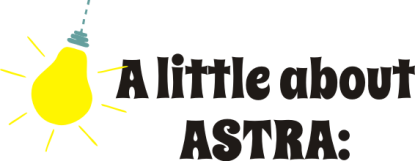 ASTRA was founded as a charter affiliate of ATRA in 1989. ASTRA was established to represent the interests and aspirations of therapeutic recreation (TR) professionals throughout the state of Arizona. ASTRA promotes an unwavering commitment to the Therapeutic Recreation Professionals at the state and national level.ASTRA supports ATRA’s definition of therapeutic recreation as the provision of treatment services and recreation services to persons with illnesses or disabling conditions. The primary purpose of treatment services are to restore, remediate, or rehabilitate in order to improve functioning and independence as well as reduce or eliminate the effects of illness or disability. The primary purposes of TR services are to provide recreation resources and opportunities in order to improve health and well-being.Benefits of Membership:Support legislative advocacy to improve our professionStrong collective voice to advocate for TRDiscounted rates to ASTRA conferencesQuarterly newslettersNetworking opportunitiesProfessional growthEligible to participate in ASTRA’s annual business meetingEligible to vote on action itemsEligible to serve as and/or vote for board membersContribute to the increased recognition of our professionAbility to post and/or search for employment opportunities using ASTRA’s websitePost your organization’s upcoming events on the website calendarKeep abreast of current legislative issues as well as participate in legislative initiatives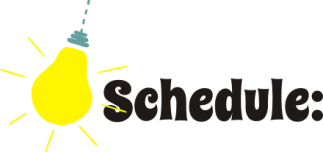 7:00 amRegistration Check-In7:30 am: Session 1The Power of Recreation Therapy:Identifying Our Value, Worth, and Influencethrough the Lens of the School SettingThea Kavanaugh, CTRS9:00 am: Break9:15 am: Session 2Horse Power: Using Therapeutic Horseback Ridingas Part of a Multidisciplinary ApproachChelsea Harden, CTRS, PATH Intl. Instructor &Jessica Voss, CTRS, PATH Intl. Instructor10:15 am: Break10:30 am: Session 3Increasing Attendance for Veterans Programs and the Importance of Creating Collective ImpactDr. Jasmine Townsend12:00 pm:Lunch/Raffle/ "Innovation Station"Expo/Awards/Health & Wellness FairAnnual Membership Meeting1:00 pm: Concurrent Sessions2:30 pm: Break2:45 pm: Session 5Think Outside the Box: How to Use RT as a Springboard for Creativity and InnovationLisa Perez, M.A., CTRS3:45 pm: Break4:00 pm: Session 6Expanding TR: Implementing Your ExpertiseMikala Edwards, MPA, CTRS5:15 pmSocial at Ruby Tuesday4415 East Monroe StreetPhoenix, AZ 85034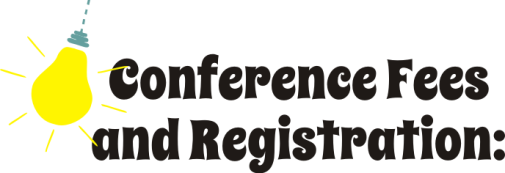 Registration is OPEN!To register and for more information go to:astra-tr.com/event-2046074NOTE: *Please register by Monday, April 25th to receive this rate! A $10 late fee will apply to all registrations made after that date,INCLUDING ONSITE REGISTRATION.*QuestionsJessi VossjessicavossCTRS@gmail.com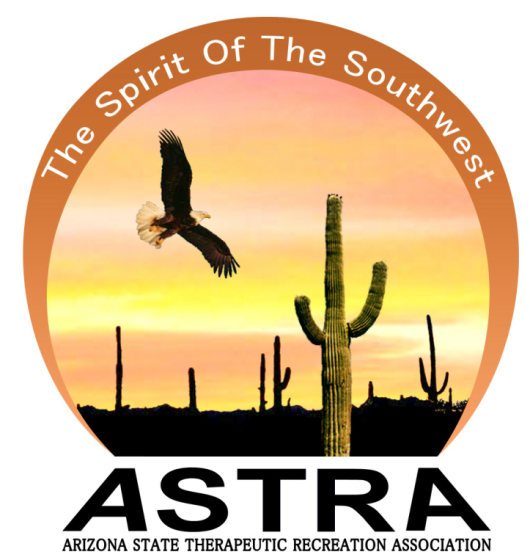 Invites youto attend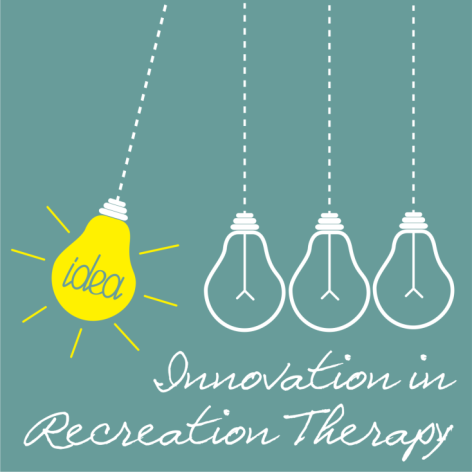 Friday, April 29, 20167:30 a.m. – 5:00 p.m.Registration begins at 7:00 a.m.Ability360 Center(formerly Disability Empowerment Center)5025 East Washington StreetPhoenix, Arizona 85034